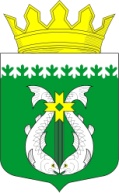 РОССИЙСКАЯ ФЕДЕРАЦИЯ РЕСПУБЛИКА  КАРЕЛИЯСОВЕТ СУОЯРВСКОГО МУНИЦИПАЛЬНОГО ОКРУГАХV сессия                                                                                             I  созывРЕШЕНИЕ05.10.2023                                                                                                                       № 194О внесении изменений в Программу (прогнозный план)приватизации муниципального имуществаСуоярвского муниципального округа на 2023годВ соответствии с Федеральным законом от 21.12.2001 года № 178-ФЗ «О приватизации государственного и муниципального имущества», ст. ст. 15, 51 Федерального закона от 06.10.2003 года № 131-ФЗ «Об общих принципах организации местного самоуправления в Российской Федерации», ст. ст. 19, 35 Устава муниципального образования «Суоярвский район» Республики Карелия, с пунктом 15 части V Положения о порядке управления и распоряжения имуществом, находящимся в муниципальной собственности Суоярвского муниципального округа, утвержденного решением IX сессии Совета Суоярвского муниципального округа от 21 февраля 2023 года № 116,Совет Суоярвского  муниципального округа РЕШИЛ:Внести в Программу (прогнозный план) приватизации муниципального имущества Суоярвского муниципального округа на 2023 год, утвержденной решением Совета Суоярвского муниципального округа от 26.01.2023  № 87 «Об утверждении Программы (прогнозного плана) приватизации муниципального имущества Суоярвского муниципального округа на 2023 год» следующие изменения:1) приложение № 1 «Перечень имущества, находящегося в собственности Суоярвского муниципального округа в 2023 году» дополнить пунктами 3-6 следующего содержания:Председатель  Совета					Суоярвского муниципального округа                                      Н. В.Васенина     Глава Суоярвского муниципального округа                                                            Р. В. Петров№п/пНаименование имуществаАдрес местонахождения имуществаИндивидуализирующие характеристики имущества3Помещения конторы, расположенные в цокольном этаже жилого домаРеспублика Карелия, Суоярвский район,с. Вешкелица, ул. Стойкина, д. 6Кадастровый номер 10:16:0090103:51; инвентарный номер 148;собственность 10:16:0090103:51-10/032/2023-1 от 10.01.20234Здание детского садаРеспублика Карелия, Суоярвский район,г. Суоярви, ул. Гагарина, д. 1аКадастровый номер 10:16:0010302:32; инвентарный номер 815;собственность 10-10-01/002/2008-302 от 10.01.20235Земельный участокРеспублика Карелия, Суоярвский район,г. Суоярви, ул. Гагарина, д. 1аКадастровый номер 10:16:0010302:6; площадь 4520+/-23; собственность 10:16:0010302:6-10/032/2023-5 от 25.09.20236Нежилое помещениеРеспублика Карелия, Суоярвский район,п. Райконкоски, ул. Вокзальная, д. 9, кв. 2Кадастровый номер 10:16:0000000:5187; собственность 10:16:0000000:5187-10/046/2022-1 от 06.12.2022